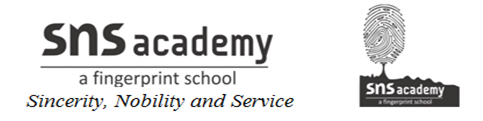 Grade: X	  		MATHEMATICS-TRIGONOMETRY -11.	Find the value of .2.	Find the value of .3.	Find the value of .4.	If A, B and C are the interior angles of a , show that .5.	Evaluate: .6.	Evaluate: .